FIRST LUTHERAN CHURCH
Northwood, Iowa
641-324-2984
www.flcnorthwood.orgTHAT ALL MAY KNOW THE LOVE OF GOD IN JESUS CHRIST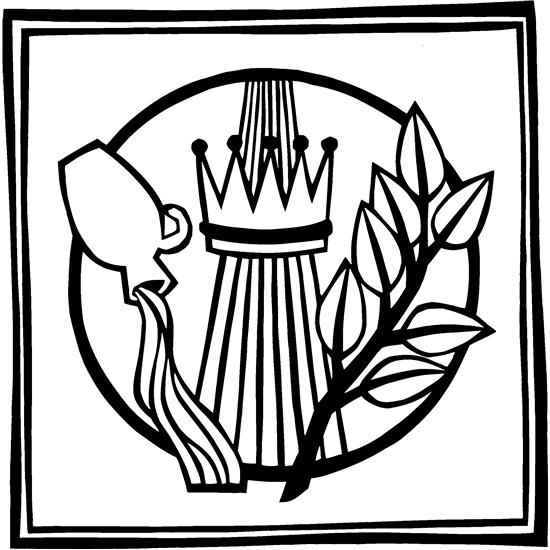 16th Sunday after Pentecost September 12th, 2021
9:00am
Pastor Becky Sogge					Organist/Pianist: Delores KnudsonLay reader: Myra HarrisSpecial Music: Senior ChoirSound/Video: Logan Mayberry, Mark WillandCounters: Mike & Judy Stevens, Steph PerkinsAltar Guild: LYDIA Circle
Prelude    						-Delores KnudsonWelcome – AnnouncementsConfession and ForgivenessBlessed be the holy Trinity, one God, the God of manna, the God of miracles, the God of mercy.  Amen.Drawn to Christ and seeking God’s abundance, let us confess our sin.Silence is kept for reflection.God, our provider, help us.  It is hard to believe there is enough to share.  We question your ways when they differ from the ways of the world in which we live.  We turn to our own understanding rather than trusting in you.  We take offense at your teachings and your ways.  Turn us again to you.  Where else can we turn?  Share with us the words of eternal life and feed us for life in the world.  Amen.Beloved people of God: in Jesus, the manna from heaven, you are fed and nourished.  By Jesus, the worker of miracles, there is always more than enough.  Through Jesus, the bread of life, you are shown God’s mercy: you are forgiven and loved into abundant life.  Amen.Opening Hymn     	“Lift High the Cross”      		ELW 660Greeting	  p. 138 Prayer of the DayO God, through suffering and rejection you bring forth our salvation, and by the glory of the cross you transform our lives. Grant that for the sake of the gospel we may turn from the lure of evil, take up our cross, and follow your Son, Jesus Christ, our Savior and Lord.  Amen.Special Music					                    -Senior ChoirFirst Reading:  Isaiah 50:4-9aWord of God, word of life.  Thanks be to God.Psalm 116:1-9I love the Lord, who has heard my voice, and listened to my supplication,for the Lord has given ear to me whenever I called.The cords of death entangled me; the anguish of the grave came upon me; I came to grief and sorrow.Then I called upon the name of the Lord: “O Lord, I pray you, save my life.” Gracious is the Lord and righteous; our God is full of compassion.The Lord watches over the innocent; I was brought low, and God saved me.Turn again to your rest, O my soul, for the Lord has dealt well with you.For you have rescued my life from death, my eyes from tears, and my feet from stumbling;I will walk in the presence of the Lord in the land of the living. Second Reading: James 3:1-12Word of God, word of life.  Thanks be to God.GospelThe holy gospel according to Mark 8:27-38
Glory to you, O Lord. The gospel of the Lord.   Praise to you, O Christ.Children’s SermonSermon	   Pastor Becky SoggeHymn of the Day    “Will you Come and Follow Me”   	  ELW 798Apostles’ CreedI believe in God, the Father almighty,	creator of heaven and earth.I believe in Jesus Christ, God’s only Son, our Lord,	who was conceived by the Holy Spirit,born of the virgin Mary,	suffered under Pontius Pilate,was crucified, died, and was buried;	he descended to the dead.	On the third day he rose again;	he ascended into heaven, 	he is seated at the right hand of the Father,	and he will come to judge the living and the dead.I believe in the Holy Spirit,	the holy catholic church,	the communion of saints,	the forgiveness of sins,	the resurrection of the body,	and the life everlasting.  Amen.Prayers of IntercessionLord, in your mercy, hear our prayer.Offering is received in the plates at the entrance of the sanctuary or electronically through Give Plus+ Offering PrayerWords of InstitutionLord’s Prayer Our Father, who art in heaven, hallowed be thy name,Thy kingdom come, thy will be done,on earth as it is in heaven.Give us this day our daily bread;and forgive us our trespasses,as we forgive those who trespass against us;and lead us not into temptation, but deliver us from evil.For thine is the kingdom, and the power, and the glory,forever and ever.  Amen.	Blessing Closing Hymn     	“Great is Thy Faithfulness”  		ELW 733DismissalGo in peace.  The living Word dwells in you.That all may know the love of God in Jesus Christ.  
Thanks be to God.Postlude					            -Delores KnudsonAnnouncementsThe altar flowers are in celebration of Michael and Riley Gordon’s wedding.Weekly Attendance and GivingWeekly Attendance and GivingWeekly Attendance and GivingDateAttendanceGivingSeptember 5$1,558.00August 2937$225.00August 2241$1,451.00August 1557$535.00Weekly CalendarWeekly CalendarWeekly CalendarWeekly CalendarSunday, September 12Sunday, September 129:00 amWorship Service with H.C.*10:00 amCouncil Meeting6:30 pmJH. YouthTuesday, September 14Tuesday, September 149:30 amBible Study11:00 am11:00 amStaff Meeting7:30 pmAA –Al-AnonWednesday, September 15Wednesday, September 151 - 4 pmFirst Communion7:00 pmChoir Practice7:00 pmSH. YouthThursday, September 16Thursday, September 168:30 amQuilting9:00 amPrayer Group6:30 pmTaekwondoSunday, September 19Sunday, September 199:00 amWorship Service with N.O.*10:00 am10:00 amSpecial Congregational Mtng6:30 pmJH. Youth